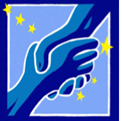 Project Homeless ConnectSoldotna Regional Sports Complex Wednesday, January 29, 2020Hours from 9:00am-3:00pm*Transportation will be available to and from the event*FREE Services Include:For More Information Please Call: 907.420.4514KPBSD posts flyers as a community service.  Such posting does not constitute an endorsement for or against the materials and viewpoints expressed in them.   Childcare ResourcesHousing InformationLunchMassagesVeteran ServicesMental Health ServicesEmployment ServicesPublic BenefitsPet ServicesClothingGroceriesFood Bank PantryResume CreationDisability ResourcesHealth Care ServicesHaircuts